Relatório Final de Atividades da Bolsa de PesquisaEste é um documento do sistema de gestão da qualidade FUNDMED                                                                                                            Nº RHBP006V1	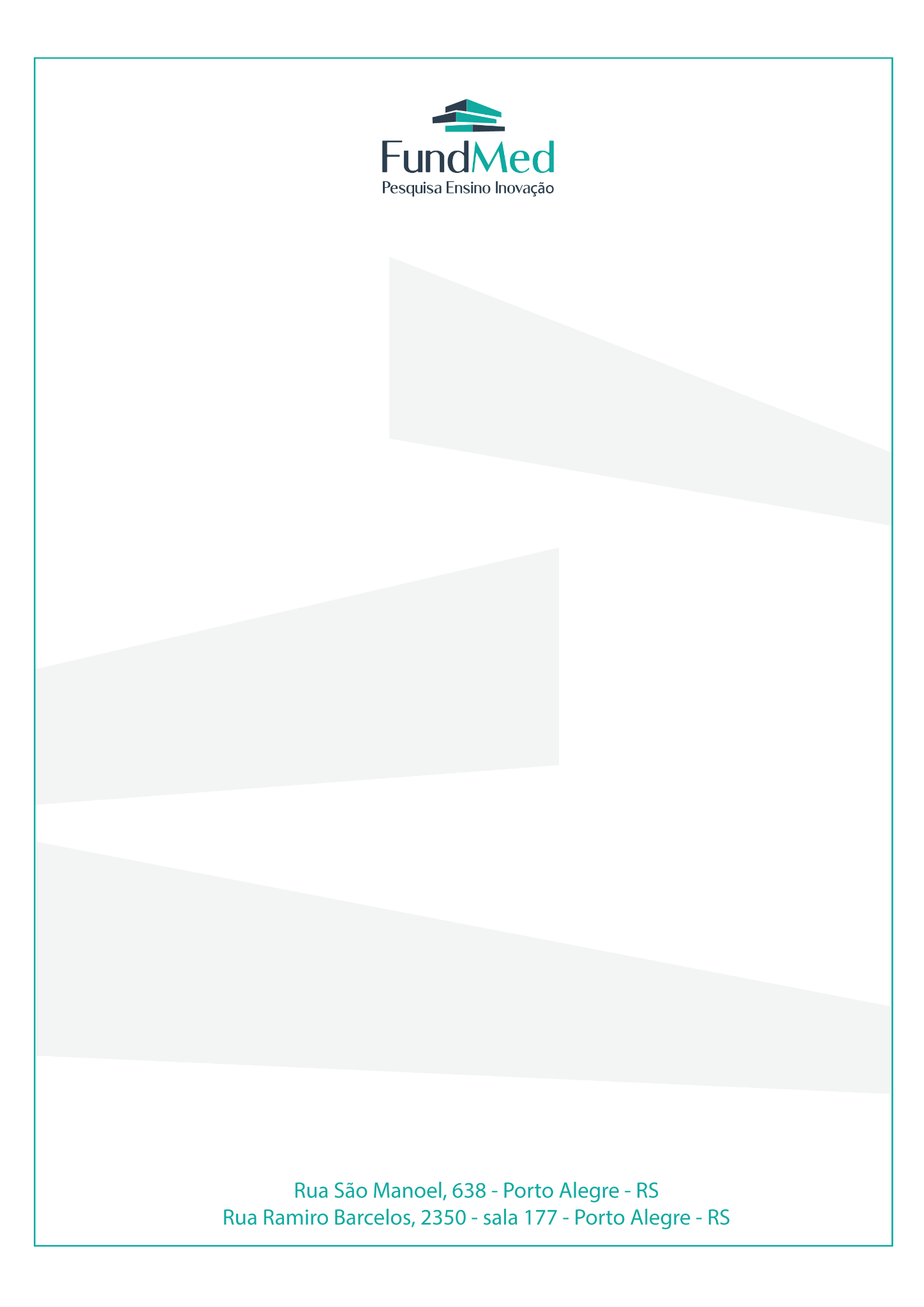 Nome Completo:Vigência da bolsa:atéObjeto do estudoObjeto do estudoObjeto do estudoDescrição das atividades que foram realizadas pelo(a) bolsistaDescrição das atividades que foram realizadas pelo(a) bolsistaDescrição das atividades que foram realizadas pelo(a) bolsista12345678910Assinaturas:Assinaturas:Assinaturas:Coordenador do Projeto:Coordenador do Projeto:Bolsista de Pesquisa:Data:Data:Data:Cidade, 15 de dezembro de 2022.Cidade, 15 de dezembro de 2022.Cidade, 15 de dezembro de 2022.